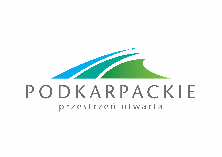 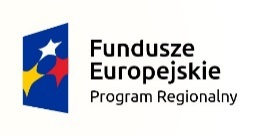 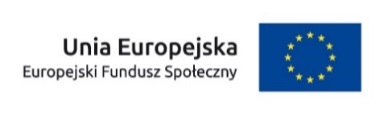 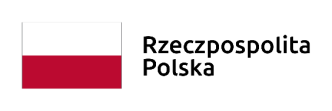 Załącznik 4.3a	Lista projektów pozytywnie zweryfikowanych pod względem  spełnienia warunków formalnych w ramach konkursu nr RPPK.09.01.00-IP.01-18-024/18w ramach Regionalnego Programu Operacyjnego Województwa Podkarpackiego na lata 2014-2020Oś priorytetowa IX JAKOŚĆ EDUKACJI I KOMPETENCJI W REGIONIE. Działanie 9.1                                                                                                                                                                           Zatwierdził:                                                                                                                                                                                                  Tomasz Czop                     Dyrektor                     Wojewódzkiego Urzędu Pracy                      w Rzeszowie                                                                                                                                                                                                Rzeszów, dnia  31.12.2018 r.Lp.Numer wniosku Nazwa Wnioskodawcy Tytuł projektu 1.RPPK.09.01.00-18-0001/18MT Sp. Z o.o.Akademia Małych Artystów2.RPPK.09.01.00-18-0002/18Fundacja TeresianumAkademia Przedszkolaka Czerwony Kapturek3.RPPK.09.01.00-18-0003/18Fundacja Akademia UmiejętnościAkademia Przedszkolaka - Zaczarowany Ołówek4.RPPK.09.01.00-18-0004/18Gmina KrzywczaBajkowy Oddział Przedszkolny w Babicach5.RPPK.09.01.00-18-0005/18Logopedyczny Punkt
Przedszkolny i żłobek
"Sokolik" Iwona DziakPrzedszkole Sokolik -
dobrym startem w przyszłość6.RPPK.09.01.00-18-0006/18ANIMED KONRAD CZACHNiepubliczne Przedszkole Językowe Akademia Przedszkolaka7.RPPK.09.01.00-18-0007/18ECOKIDS Marzena BojdaNowe miejsca przedszkolne w Akademii Przedszkolaka Montessori8.RPPK.09.01.00-18-0008/18Anna Lubaś prowadząca Przedszkole Maluszkowo 2 w RzeszowieUtworzenie nowych miejsc w Przedszkolu Maluszkowo 2 w Rzeszowie9.RPPK.09.01.00-18-0009/18PUER5 Sp. z o. o.Przedszkole Niepubliczne Zaczarowany Domek10.RPPK.09.01.00-18-0010/18Gmina LaszkiUtworzenie nowych miejsc wychowania przedszkolnego w punkcie przedszkolnym w Korzenicy11.RPPK.09.01.00-18-0011/18Niepubliczne Przedszkole Przystań Malucha Małgorzata RytarowskaPrzystań Malucha12.RPPK.09.01.00-18-0012/18Piotr GuzikGuziczek - nowoczesny wymiar edukacji przedszkolnej13.RPPK.09.01.00-18-0013/18Miasto i Gmina KańczugaAktywne Przedszkolaki – rozwój edukacji przedszkolnej w miejscowości Kańczuga14.RPPK.09.01.00-18-0014/18Parafia Rzymsko-Katolicka pw. św. Józefa w Głogowie Małp.Rozszerzenie działalności Niepublicznego Przedszkola Parafialnego im. św. Józefa na Niwie w Głogowie Młp.15.RPPK.09.01.00-18-0015/18NIEPUBLICZNE PREZDSZKOLE BAJKOWA PRZYGODAKreatywny i twórczy rozwój przedszkolaka w Przedszkolu Bajkowa przygoda16.RPPK.09.01.00-18-0016/18POLSKA PROWINCJA ZAKONU PIJARÓW/PUBLICZNA SZKOŁA PODSTAWOWA ZAKONU PIJARÓW IM. ŚW. JÓZEFA KALASANCJUSZA W RZESZOWIEMISJA „TWÓRCZY PRZEDSZKOLAK” ZAKONU PIJARÓW17.RPPK.09.01.00-18-0017/18STOWARZYSZENIE ROZWOJU WSI SOŁONKA - "SOLANKA"Dodatkowe miejsca przedszkolne w Sołonce18.RPPK.09.01.00-18-0018/18Gmina IwierzyceKreatywny przedszkolak. Rozwój umiejętności, kompetencji i zainteresowań dzieci przedszkolnych19.RPPK.09.01.00-18-0019/18Gmina PrzecławZwiększenie liczby miejsc wychowania przedszkolnego w oddziale przedszkolnym w Łączkach Brzeskich, gmina Przecław20.RPPK.09.01.00-18-0020/18EDU-IT AUGUSTYN, NIEDBAŁA, PIEPRZYCKI SPÓŁKA JAWNAPrzedszkole Kraina Marzeń21.RPPK.09.01.00-18-0021/18Niepubliczne Przedszkole „Pinokio”Przedszkole drugim domem22.RPPK.09.01.00-18-0022/18Stowarzyszenie na Rzecz Wspomagania Rozwoju Dzieci i Młodzieży TITUMPrzedszkole specjalne Titum23.RPPK.09.01.00-18-0023/18Akademia Małego Inżyniera Małgorzata OrłowskaAkademia Małego Inżyniera oddział przedszkolny przy ul. Krogulskiego24.RPPK.09.01.00-18-0024/18Gmina DubieckoNauka dla malucha25.RPPK.09.01.00-18-0025/18Gmina Miasto Rzeszów/Zespół Szkół Specjalnych im. UNICEF w RzeszowieTeraz Przedszkolaki!26.RPPK.09.01.00-18-0026/18Gmina Miejska MielecPrzedszkole marzeń - utworzenie nowych miejsc przedszkolnych w Gminie Miejskiej Mielec27.RPPK.09.01.00-18-0027/18Gmina Kuryłówka/Szkoła Podstawowa w KuryłówceZucholandia28.RPPK.09.01.00-18-0028/18Smerfik Monika RaczyńskaEdukacja w Smerfowym Przedszkolu29.RPPK.09.01.00-18-0029/18Centrum Edukacji Dziecięcej Magdalena PyszczukUtworzenie nowych miejsc w Przedszkolu Niepublicznym Magiczny Świat Malucha30.RPPK.09.01.00-18-0030/18Tygrysek S.C. Elżbieta Walawender i Maria GoleniaTygryski na start!31.RPPK.09.01.00-18-0031/18MUSIC GARDEN AGATA TKACZOWUtworzenie nowych miejsc wychowania przedszkolnego w Przedszkolu MUSIC GARDEN32.RPPK.09.01.00-18-0032/18Gmina LeżajskCzas na przedszkole! - Nowa jakość edukacji przedszkolnej w Dębnie33.RPPK.09.01.00-18-0033/18Niepubliczne Przedszkole "EcoDziecko" (Elżbieta Skubel)Radosne Przedszkole w Gminie Czarna34.RPPK.09.01.00-18-0034/18Agencja Edukacyjno-Artystyczna "Być Może" Andrzej SuszekUtworzenie II Oddziału Przedszkola Muzyczno-Językowego Muzyczny Maluszek35.RPPK.09.01.00-18-0035/18Stowarzyszenie Inicjatyw SpołecznychNowa jakość edukacji przedszkolnej w Rzeszowie36.RPPK.09.01.00-18-0036/18Wioletta Wilczek Przedszkole CiuciubabkaCiuciubabka - nauka przez zabawę37.RPPK.09.01.00-18-0037/18Powiat Strzyżowski/Specjalny Ośrodek Szkolno - WychowawczyNowy oddział przedszkolny szansą dla dzieci ze specjalnymi potrzebami rozwojowymi38.RPPK.09.01.00-18-0038/18Gmina KomańczaLeśna Akademia Misia i Rysia39.RPPK.09.01.00-18-0039/18Fundacja Akademia ObywatelskaUtworzenie Niepublicznego Przedszkola Zaczarowany Domek - przedszkole marzeń40.RPPK.09.01.00-18-0040/18Snart Sp. z o.o.Cyfrowe Przedszkole Fotonik Rozwój Edukacji przedszkolnej w Gminie Miejsko Wiejskiej Nowa Sarzyna41.RPPK.09.01.00-18-0041/18Firma Handlowo Usługowa IngTrans Marcin InglotPrzedszkole na miarę XXI wieku!42.RPPK.09.01.00-18-0042/18Cezary SchiffSłoneczne nutki43.RPPK.09.01.00-18-0043/18Gmina Niebylec/Szkoła Podstawowa im. Juliana Przybosia w Gwoźnicy GórnejAkademia Fantastycznego Przedszkolaka44.RPPK.09.01.00-18-0044/18Grupa MPD Sp z o.o.ZUZIA – tworzenie infrastruktury przedszkoli terapeutycznych ze szczególnym uwzględnieniem potrzeb dzieci ze spektrum autyzmu.45.RPPK.09.01.00-18-0045/18PIOTR GILARPIŁKARSKIE PRZEDSZKOLE46.RPPK.09.01.00-18-0046/18Stowarzyszenie Cieszanów.plWyrównanie szans dzieci w Gminie Cieszanów47.RPPK.09.01.00-18-0047/18Powiat Niżański/Specjalny Ośrodek Szkolno-WychowawczyUtworzenie nowych miejsc wychowania przedszkolnego oraz poszerzenie oferty edukacyjnej w oddziałach przedszkolnych w SOSW w Rudniku nad Sanem48.RPPK.09.01.00-18-0048/18Fundacja dla Ziemi i ChlebaPrzedszkole w Niebieszczanach49.RPPK.09.01.00-18-0049/18LOOTUS Joanna JędrzejowskaGwiazdy Montessori50.RPPK.09.01.00-18-0050/18Polskie Centrum ZOYAMały Elf51.RPPK.09.01.00-18-0051/18Stowarzyszenie Przyjaciół Dzieci Autystycznych i Niepełnosprawnych SUNRISEZwiększenie dostępu do usług OWP w Mielcu poprzez utworzenie nowych miejsc wychowania
przedszkolnego w przedszkolu specjalnym52.RPPK.09.01.00-18-0052/18Tęczowy Żłobek Sylwia ParysCyfrowe Przedszkole w Dębicy53.RPPK.09.01.00-18-0053/18Firma Doradczo Szkoleniowa Michał Krempa Miś Bis54.RPPK.09.01.00-18-0054/18Parafia Rzymsko Katolicka pw. Narodzenia Najświętszej Maryi PannyAkademia Aniołków55.RPPK.09.01.00-18-0055/18Województwo Podkarpackie/Podkarpackie Centrum Edukacji Nauczycieli w RzeszowieEdukacja przedszkolna na dobry start56.RPPK.09.01.00-18-0056/18Progressio Spółka z o.o.SELFIKI - Niepubliczne Przedszkole Specjalne57.RPPK.09.01.00-18-0057/18Przedszkole "Słoneczny Zakątek" Ewelina MokrzyckaPrzedszkole "Słoneczny Zakątek" w Majdanie Królewskim58.RPPK.09.01.00-18-0058/18Gmina Ropczyce/Szkoła Podstawowa w BrzezówcePrzedszkole na dobry start59.RPPK.09.01.00-18-0059/18Stowarzyszenie Inicjatyw Społeczno  Gospodarczych Gminy LubaczówZwiększenie liczby miejsc wychowania przedszkolnego w Dąbkowie i Krowicy Samej60.RPPK.09.01.00-18-0060/18J&C GROUP Karolina Chadzypanagiotis-JurkiewiczZaczarowana Kraina61.RPPK.09.01.00-18-0061/18Barbara Nicpoń /Niepubliczne Przedszkole Specjalne dla Dzieci Niepełnosprawnych i
Autystycznych "NIEBIESKA KRAINA"Przedszkolaki na start!62.RPPK.09.01.00-18-0062/18Powiat Ropczycko-Sędziszowski / Specjalny Ośrodek Szkolno-WychowawczyPrzedszkole Promyk miejscem wielozmysłowego poznawania świata63.RPPK.09.01.00-18-0063/18Stowarzyszenie Rozwoju Oświaty Gminy BoguchwałaMamo, Tato! Idę do przedszkola64.RPPK.09.01.00-18-0064/18SnartoCyfrowe Przedszkole Fotonik w Dukli Rzeszów65.RPPK.09.01.00-18-0066/18Anna TyczyńskaJutro należy do Wszystkich66.RPPK.09.01.00-18-0067/18Gmina Nowa Sarzyna Zwiększenie dostępu do wysokiej jakości usług świadczonych w ośrodku wychowania przedszkolnego w Sarzynie67.RPPK.09.01.00-18-0068/18Elżbieta Smykla Przedsiębiorstwo UsługoweDobry start w przyszłość z innowacyjnym Przedszkolem Akademia Malucha.68.RPPK.09.01.00-18-0069/18Gmina i Miasto NiskoAkademia malucha69.RPPK.09.01.00-18-0070/18Joanna Grębowiec - Niepubliczne Przedszkole "BOCIANIA KRAINA", KLUB MALUCHA BOCIANKOWOTworzenie nowych miejsc w istniejącym ośrodku wychowania przedszkolnego (OWP)70.RPPK.09.01.00-18-0071/18Stowarzyszenie Nova EdukacjaLepszy start lepsza przyszłość71.RPPK.09.01.00-18-0072/18Caspi Sp. z o.o.Tworzenie miejsc przedszkolnych o profilu integracyjnym dla dzieci w wieku 2,5 do 6 lat obejmujących wyrównywanie szans edukacyjnych oraz społecznych dzieci pełnosprawnych i niepełnosprawnych poprzez rewalidacje, indywidualne podejście do każdego dziecka oraz tych z deficytami rozwojowymi za pomocą indywidualnych zajęć terapeutycznych.72.RPPK.09.01.00-18-0073/18Gmina Łańcut/ Przedszkole Publiczne w KraczkowejKREATYWNA ZABAWA - utworzenie nowego oddziału przedszkolnego73.RPPK.09.01.00-18-0074/18Głogowska Fundacja Rozwoju SpołecznegoKreatywne Przedszkolaki74.RPPK.09.01.00-18-0075/18Gmina KorczynaUtworzenie nowych miejsc wychowania przedszkolnego w samorządowym przedszkolu im. Misia Uszatka w Korczynie75.RPPK.09.01.00-18-0076/18STOWARZYSZENIE BIESZCZADZKIE DZIEDZICTWO KULTURYPrzedszkole nowych szans76.RPPK.09.01.00-18-0077/18PAULA OSTROWSKA-BARAN AKADEMIA MAŁEGO GENIUSZANowe miejsca wychowania przedszkolnego oraz program zajęć rozwijających w Akademii Małego Geniusza77.RPPK.09.01.00-18-0078/18Gmina PilznoPrzedszkolaki w Gminie Pilzno - oddział w Zwierniku78.RPPK.09.01.00-18-0079/18Prywatne "Tęczowe Przedszkole" Zofia ZwolińskaPrzedszkolne rewolucje79.RPPK.09.01.00-18-0080/18Gmina Adamówka/Gminny Ośrodek Pomocy Społecznej w AdamówceWychowanie Przedszkolne u Świętego Mikołaja